Муниципальное общеобразовательное учреждение«Майская гимназия Белгородского района Белгородской области»П Р И К А З19.01.2021г.                                                                                                   № 04Об организации питания обучающихся МОУ «Майская гимназия» на 2020-2021 учебный годНа основании приказа Управления образования администрации Белгородского района от 12.01.2021г № 24 «Об организации  питания учащихся общеобразовательных учреждений Белгородского района Белгородской области в 2021  году», с целью организации сбалансированного рационального питания обучающихся в гимназии, строгого выполнения и соблюдения технологии приготовления блюд в соответствии с перспективным меню, выполнением норм и калорийности, а также осуществления контроля за организацией питания в 2021годуПРИКАЗЫВАЮ:В соответствии с контрактом между МОУ «Майская гимназия» и ООО «Фабрика социального питания» №0126300029119000861.2019.02 от 9 января 2020 г. «Об организации услуг по организации питания обучающихся» с 9 января 2020г. возложить организацию питания обучающихся на ООО «Фабрика социального питания»:1.1Организовать питание обучающихся (на основании заявлений родителей  (законных представителей)) совместно с предприятием организатором питания в соответствии с примеренным  двухнедельным меню.1.2. Оказывать услуги по организации питания в соответствии с графиком питания (учитывая режим работы учреждения), согласованным с МОУ «Майская гимназия» (в дальнейшем Заказчик) не позднее, чем за один рабочий день до начала оказания услуги. 1.3. Предоставить услуги по организации питания в соответствии с Техническим заданием, являющимся неотъемлемой частью вышеуказанного контракта.1.4. В день начала оказания услуг по контракту ООО «ФСП» (в дальнейшем Исполнитель) обязан предоставить исогласовать с руководителем муниципального общеобразовательного учреждения  и территориальным органом Роспотребнадзора примерное меню на период не менее двух недель, разработанное в соответствии с техническим заданием. 1.5. Предоставлять ежедневно Заказчику для утверждения меню рационов питания. 1.6. Проводить ежедневно бракераж пищи с участием медицинского работника и/или уполномоченного лица учреждения.1.7. Обеспечить процесс приготовления и раздачи пищи на базе пищеблока квалифицированными кадрами, прошедшими профессиональную, гигиеническую подготовку и аттестацию, имеющими допуск по состоянию здоровья к деятельности по организации горячего питания в образовательных учреждениях.1.8. Производить раздачу готового питания на базе пищеблока.1.9. Обеспечить приготовление горячего питания с использованием продуктов, закупаемых Исполнителем самостоятельно и отвечающим требованиям ГОСТа.1.10. Обеспечивать поддержание санитарного порядка в соответствии с СанПиН 2.3.2.1940-05. 1.11. После приема пищи Исполнитель обязан обеспечить сбор и надлежащую санитарную обработку посуды в соответствии с требованиями СанПиН 2.4.5.2409-08.1.12. Обеспечить безопасную эксплуатацию оборудования пищеблока, в т.ч. соблюдение санитарных, пожарных и других норм и правил. При нарушении Исполнителем требований законодательства, на него может быть возложена административная, материальная и иная ответственность.1.13. Вести журнал учета оказанных услуг.1.14.Ежемесячно, в срок не позднее 3 числа месяца, следующего за отчетным, производить по акту сдачу - приемку оказанных услуг.1.15. Обеспечить технологический процесс приготовления, раздачи пищи необходимым инвентарем и  расходными материалами.1.16. Разработать и осуществить совместно с администрацией общеобразовательного учреждения мероприятия по совершенствованию культуры обслуживания, актуальным проблемам развития системы школьного питания.1.17. Организовать по требованию Заказчика приготовление диетического питания для обучающихся согласно медицинским справкам.1.18. Совместно с администрацией общеобразовательного учреждения и ответственными специалистами управления образования обеспечить контроль за качеством пищи в соответствии с Регламентом, утвержденным Постановлением Правительства Белгородской области от 09 ноября 2015 года № 399-пп «Об утверждении Регламента организации контроля результатов, предусмотренных контрактами на поставку пищевой продукции, заключенными заказчиками Белгородской области» (далее – Постановление Правительства Белгородской области от 09.11.2015 года № 399-пп).1.19. Исполнитель не вправе реализовывать в качестве дополнительного питания продукции, не согласованной территориальным управлением Федеральной службы по надзору в сфере защиты прав потребителей и благополучия человека.1.20. Устранять недостатки, выявленные Заказчиком при оказании услуг. Расходы, связанные с устранением недостатков, несет Исполнитель.1.21. Оказывать услуги в полном объеме и в сроки, предусмотренные контрактом.1.22. Ежедневно соблюдать нормы санитарного содержания пищеблока и санитарной обработки инвентаря и предметов производственного окружения, моющими и дезинфицирующими средствами за счет Исполнителя.1.23. При отпуске готовой продукции (блюд) отгрузка сопровождается заборным листом, в котором указывается наименование продукции, выход порции, цена за единицу продукции, время отпуска, количество отпущенных порций. Заборный лист подписывается представителями Исполнителя и Заказчика.1.24. Нести полную ответственность за качество поставляемого сырья и готовой продукции, в том числе получаемой у поставщиков, а также за состояние транспорта, доставляющего продукты: доставка пищевых продуктов должна осуществляться специализированным транспортом, при условии обеспечения раздельной транспортировки продовольственного сырья и готовых пищевых продуктов, не требующих тепловой обработки. Допускается использование одного транспортного средства для перевозки разнородных пищевых продуктов при условии проведения между рейсами санитарной обработки транспорта с применением дезинфицирующих средств. Должны соблюдаться сроки и условия хранения продукции на складе, сроки и условия поставки в общеобразовательное учреждение, в том числе скоропортящихся и особо скоропортящихся продуктов (СП 2.3.6.1066-01, СанПиН 2.4.5.2409-08). Обеспечивать предоставление информации о закупаемой продукции. В случае поставки в общеобразовательное учреждение некачественных продуктов и сырья или продуктов со скрытыми дефектами и выставления письменной претензии со стороны общеобразовательного учреждения произвести замену на аналогичный продукт в тот же день.1.25. Обеспечивать строгое соблюдение установленных правил по приемке и хранению продовольственного сырья, его транспортировке в образовательное учреждение, по приготовлению и раздаче блюд. Осуществлять производственный контроль безопасности и качества приготовления блюд в соответствии с действующими СанПиН 2.4.5.2409-08 «Санитарно-эпидемиологические требования к организации питания обучающихся в общеобразовательных учреждениях, учреждениях начального и среднего профессионального образования».1.26. Своевременно организовывать на пищеблоке дезинсекционные и дератизационные работы (профилактические и истребительные), дезинфекционные мероприятия.1.27. Поддерживать оборудование Заказчика в исправном состоянии, замену или ремонт вышедшего из строя оборудования по вине Исполнителя производить за счет Исполнителя.1.1.28. После окончания срока оказания услуг вернуть по акту помещения, оборудование и посуду (инвентарь) Заказчику.1.29. Использовать предоставленные для организации питания помещения,  оборудование, посуду (инвентарь) только по прямому назначению – для организации питания. 2.	Организовать горячий обед учащихся 1-11 классов за счет родительской платы в размере 60,00 руб.-Организовать для детей обучающихся в режиме «Школа полного дня» ( с пребыванием в гимназии до 18 часов) полдник за счет родительской платы в размере 30,00 руб.Вести табель учета полученных горячих завтраков, питания льготных категорий обучающихся.Вести строгий учет  использования бюджетных денежных  средств, в разрезе источников финансирования, направленных на организацию горячих молочных завтраков, питания льготных категорий обучающихся.Организовать горячий молочный завтрак для обучающихся 1-11 классов,в том числе льготной категории, на сумму 50 руб.55 коп. в день на одного обучающегося:- для обучающихся 1-4 классов доля софинонсирования из федерального бюджета 39 ру.93 коп.; доля софинонсирования из муниципального бюджета 10 руб.62 коп.;- для обучающихся 5-11 классов за счет средств муниципального бюджета;3. Организовать для детей из многодетных семей горячий обед на сумму 77 руб. в день на одного обучающегося, за счет средств областного бюджета. В случае  превышения фактически сложившейся стоимости обеда для указанной категории обучающихся осуществляеться доплата за счет средств муниципального бюджета.3.1 Организовать для детей с ограниченными возможностями здоровья (далее ОВЗ) обед на сумму 77 руб. в день на одного обучающегося за счет средств муниципального бюджета.Утвердить список детей из многодетных семей на льготное питание (приложение 1). Обеспечить бесплатным двухразовым горячим питанием обучающихся с ограниченными возможностями здоровья и детей-инвалидов с ОВЗ за счет средств муниципального бюджета (приложение 2).Утвердить режим работы столовой и график питания обучающихся в 2020-2021 учебном году и разместить их  на стенде  по организации питания.  ( приложение 4).Довести охват двухразовым горячим питанием обучающихся:- социально незащищенных категорий (многодетные, обучающиеся с ОВЗ, дети-инвалиды с ОВЗ) – 100%;- младшего звена – не ниже 80%;- среднее и старшее звено - не ниже 50%.Социальному педагогу Асташкиной А.Б. контролировать выдачу набора продуктов, получающим образование на дому в соответствии с медицинским заключением,   на сумму 50,55 рублей на одного обучающегося за счет средств муниципального бюджета.(за исключением детей из многодетных семей). Социальному педагогу Асташкиной А.Б. обеспечить выдачу наборов продуктов детям из многодетных семей, получающим образование на дому,  в соответствии с медицинским заключением, пропустившим  занятия  по уважительной причине, подтверждённых документально и получающим образование дистанционно на сумму 77,00 руб. на одного обучающегося за счет средств областного бюджета. Социальному педагогу Асташкиной А.Б. обеспечить  выдачу набора продуктов детям, имеющим статус, обучающихся с ограниченными возможностями здоровья, получающим образование на дому, в том числе с использованием дистанционных технологий,   на сумму исходя из фактически сложившейся стоимости двух разового горячего питания, за счет средств муниципального бюджета.  6.3Выдача наборов продуктов осуществляется продуктами, рекомендуемыми СанПиН 2.4.5.2409-08   (за исключением скоропортящихся продуктов, а также пищевых продуктов, блюд и кулинарных изделий, указанных в приложении №7  указаного СанПиН).. Обеспечить ежедневное включение натурального меда в объёме 10 г, молока (200мл.), природной минеральной воды в рацион питания обучающихся 1-11 классов в качестве дополнительного питания при полном исключении санитарно - гигиенических рисков. Предусмотреть в целях профилактики алиментарных заболеваний в рационе питания школьников включение хлеба и хлебобулочных изделий с микронутриентами, соль поваренную пищевую йодированную.  Медицинской сестре гимназии Смородине О.В., классным руководителям 1-11 классов выявлять детей, не употребляющих молочную продукцию и мёд по медицинским показаниям, вести строгий учет потребления молока и мёда в соответствии с медицинскими рекомендациями.Заместителю директора Шкарупа Е.В., классным руководителям, организовать просветительскую работу по формированию у детей основ культуры питания как составляющей здорового образы жизни (конкурсы, викторины, семинары, классные часы и др.), оформление и систематическое обновление разделов «Школьное питание», школьных уголков на сайте гимназии.Назначить ответственным за организацию питания по работе в ИСОУ «Виртуальная школа» «Учет питания» Шипулину Людмилу Алексеевну. Включить в бракеражную комиссию:- заместителя директора Шукшину Л.С. - председатель комиссии;- заведующего  столовой ООО «Фабрика социального питания» Ларченко В.А. - член комиссии (по согласованию);- медсестру (Смородину О.В., Насонову И.В.  - члены комиссии.Бракеражной комиссии осуществлять работу в соответствии с положением о бракеражной комиссии. 10.2.Медицинскую сестру Смородину О.В. (в случае ее отсутствия – Насонову  И.В.) назначить ответственной за ведение:- журнала бракеража готовой кулинарной продукции.11. Заместителю директора Шкарупа Е.В. обеспечить дежурство педагогических работников в обеденном зале, в соответствии с утвержденным графиком во время приема пищи  обучающимися.  12.Назначить ответственным за организацию питания и реализацию областных целевых программ «Школьное молоко», «Школьный мёд» заместителя директора Шукшину Л.С.13.Классным руководителям 1-11 классов для организации питания обучающихся необходимо:13.1. Делать предварительный заказ (на следующий учебный день) в ИСОУ «Виртуальная школа» до 10-00 час. ,13.2. Предоставлять заявку в столовую гимназии (талон на питание (приложение 5) на текущий учебный день и вносить в ИСОУ «Виртуальная школа» информацию о точном количестве питающихся обучающихся на текущий день, соответствующую данным талона на питание до 10-00 час.,13.3. Предусматривать в воспитательной работе мероприятия, направленные на формирование здорового образа жизни обучающихся, потребности в сбалансированном и рациональном питании, систематически выносить  на обсуждение в ходе родительских собраний вопросы обеспечения полноценного питания учащихся;13.4.Сопровождать учащихся своего класса в столовую для организации приема пищи.14.Организовать работу групп ежедневного общественного контроля с привлечение родительской общественности за организацией и качеством питания обучающихся (не реже 1 раза в месяц).14.1.Проводить в рамках проведения мониторинга организации школьного питания, анкетирование среди обучающихся и родителей об удовлетворенности школьным питанием  (не реже 1 раза в полугодие), анализировать результаты и учитывать их при организации питания обучающихся.14.2. Вносить на обсуждение на заседаниях родительского комитета, педагогического совета, совещаниях при директоре предложения по улучшению питания.15.Старшему вожатому Иванчихиной В.В., учителю Шатило Р.А. организовать оформление и систематическое обновление разделов «Школьное питание» и «Здоровое питание» на сайте гимназии.16.Медицинской сестре гимназии (Смородина О.В., Насонова И.В): - следить за соблюдением Санитарных правил в столовой; -Утвердить график проведения генеральных уборок на пищеблоках столовой корпуса А и В (приложение 6)-участвовать в проведении витаминизации блюд;- проводить обследование учащихся для выявления нуждающихся в диетическом питании;- присутствовать при закладке продукции  на завтрак, обед, полдник.17.Утвердить форму талона на питание (приложение 5)18.Контроль за исполнением данного приказа оставляю за собой.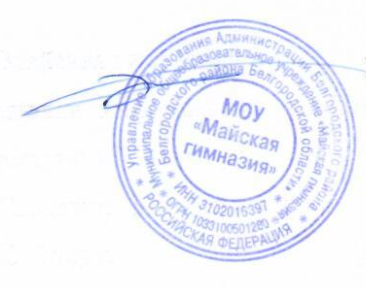 ДиректорМОУ «Майская гимназия»                                                     И.М. ТрухачевПриложение 4к приказу по гимназии от 19.01.2021г. № 04График приема пищи обучающимися гимназииСтоловая № 1 (5-11 классы)Столовая № 2 (1-4 классы)Приложение 5к приказу по гимназии от 19.01.2021г. № 04 Талон на питаниеПриложение 6к приказу по гимназии от 19.01.2021г. № 04График проведения генеральных уборок на пищеблоках Понедельник – пятницаПонедельник – пятницаПонедельник – пятницаВремя / классы1 – 4 классы1 – 4 классы8.15 – 8.305 классыЗавтрак (дотация)1 урок8.30 – 9.108.30 – 9.10Перемена: 9.10 – 9.256 классыЗавтрак (дотация)2 урок9.25 – 10.05Перемена: 10.05 – 10.15                   10.15 – 10.257 классы8 классыЗавтрак (дотация)3 урок10.25 – 11.0510.25 – 11.05Перемена: 11.05 – 11.15                   11.15 – 11.259 классы10-11 классыЗавтрак (дотация)4 урок11.25 – 12.0511.25 – 12.05Перемена: 12.05 – 12.255-6 классыОбед5 урок12.25 – 13.05Перемена: 13.05 – 13.257-11 классыОбед15.00 – 15.305-11 классыПолдникПонедельник – пятницаПонедельник – пятницаПонедельник – пятницаВремя / классы1 – 4 классы1 – 4 классы8.15 – 8.304 классыЗавтрак (дотация)1 урок8.30 – 9.108.30 – 9.10Перемена: 9.10 – 9.252 классыЗавтрак (дотация)2 урок9.25 – 10.051 классы (9.25 – 9.40)Завтрак (дотация)Перемена: 10.05 – 10.253 классыЗавтрак (дотация)3 урок10.25 – 11.0510.25 – 11.05Перемена: 11.05 – 11.254 классыОбед4 урок11.25 – 12.0511.25 – 12.05Перемена: 12.05 – 12.252 классыОбед5 урок12.25 – 13.051 классы (12.30 – 12.50)ОбедПеремена: 13.05 – 13.253 классыОбед15.00 – 15.1515.15 – 15.301 классы2-4 классыПолдникКласс: ___ «___»Класс: ___ «___»Класс: ___ «___»Класс: ___ «___»Всего обучающихся: ____Всего обучающихся: ____Всего обучающихся: ____Всего обучающихся: ____Питаются:Питаются:многодетные – 4 чел.ОВЗ – 1 чел.дотация___ чел.___ чел.___ чел.обедза род. плату – ___ чел.___ чел.___ чел.Отсутствуют (Ф.И):Отсутствуют (Ф.И):Кл. рук-ль:                               ________________________ФИО« ___ » __________ 2020 г.Кл. рук-ль:                               ________________________ФИО« ___ » __________ 2020 г.Кл. рук-ль:                               ________________________ФИО« ___ » __________ 2020 г.Кл. рук-ль:                               ________________________ФИО« ___ » __________ 2020 г.№П\ПНазвание корпусаПериодичность уборок(1разв неделю)Отвественные 1Столовая корпуса АпятницаСлавникова Н.Е. (по согласованию)2Столовая корпуса ВпятницаЛарченко В.А. (по согласованию)